Цель создания Школы уходаОрганизация обучения социальных работников и родственников пожилых людей основам ухода на дому; повышение качества жизни семей, где есть тяжелобольные люди, нуждающиеся в долговременном уходе и повышение самостоятельности больных.ЗАДАЧИ«Школы ухода»Повышение уровня знаний информирование навыков ухаживающих лиц (социальных работников, родственников, волонтеров) в области ухода за пожилыми людьми.Оказание социально психологической, консультативной и информационной поддержки пожилым людям и ухаживающим за ними лицам для создания благоприятной атмосферы в семье, где проживает пожилой человекВ « Школе ухода»
за пожилыми людьми и инвалидами Вам
окажут квалифицированную помощь и
ответят на интересующие Вас вопросы:Наш адрес:
309070 г. Строитель пер.Октябрьский д.1
Режим работы:ПН- ПТ 08:00-17:00
Обед: 12:00-13:00
Телефон: 8-47244-5-62-55
Выходные дни: суббота, воскресенье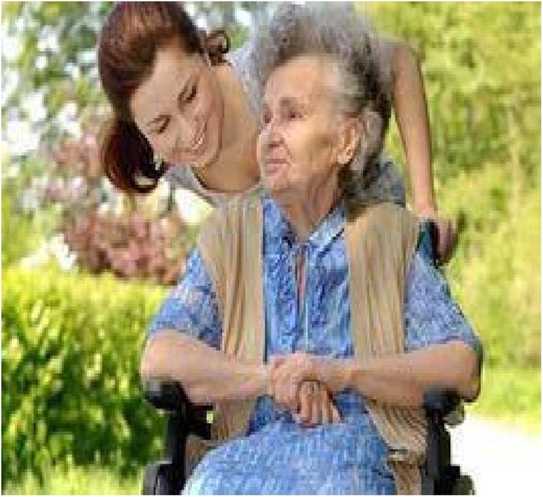 МБУСОССЗН
«Комплексный центр социального обслуживания населения»
Яковлевского городского округа«ШКОЛА УХОДА»Основными направлениями программы
являются:увеличение периода активного долголетия и продолжительности здоровой жизнисоздание системы долговременного ухода за гражданами пожилого возраста и инвалидами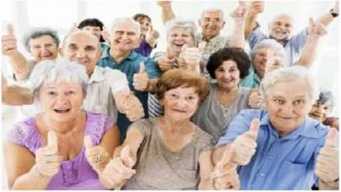 г. СтроительЗанятие в « ШКОЛЕ УХОДА»
за пожилыми людьми и инвалидами
проводятсяБЕСПЛАТНО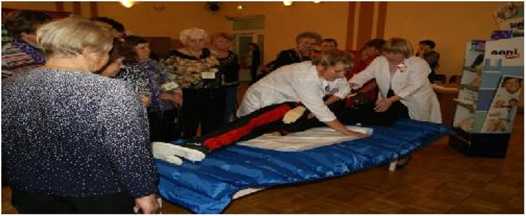 Вы можете получить: -психологическую помощь;-возможность обучиться особенностям ухода за лежачими больными; -правилами пользованиями техническими средствами реабилитации;-навыкам общего ухода;-методам контроля за изменениями состояния здоровья инвалида или пожилого человека, перенесшего тяжёлое заболевание;-профилактики осложнений; -принципам общего ухода;-принципам правильного позиционирования;-навыкам медицинских манипуляций; -методам самообслуживания и самоконтроля;В вашей семье есть тяжелобольной человек, требующий постоянного ухода, и Вы постоянно ставите вопросы:Как облегчить страдания близкого человека?Как организовать ему правильный самостоятельный уход?Учитывать ли при этом особенности разных заболеваний?Какие средства ухода выбрать?И как найти силы, чтобы избежать стресса и проблемы в семье?Ответы на эти и многие другие вопросы Вы получите, обратившись в « Школу Ухода»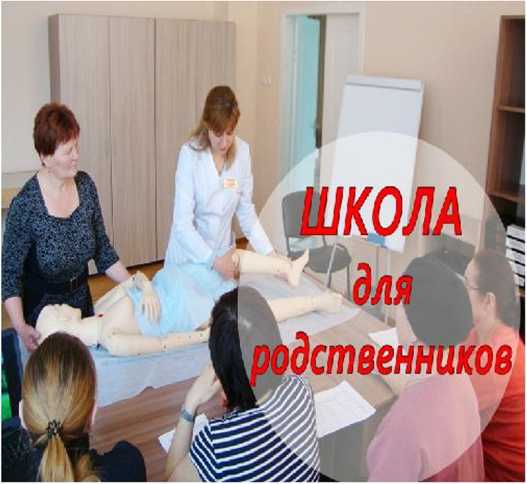 Старость может наступить совершенно неожиданно вследствие какой -то болезни, а может прийти постепенно, когда человек из года в год теряет прежнюю силу и интерес к жизни. Пожилые люди становятся зависимыми от своих родных, поэтому важно взять на себя ответственность, полноценно ухаживания за ними.Уход за пожилым человеком-процесс непростой требует много терпения и большого количества времени. Важно помнить что здесь нужно проявлять заботу о физическом, и о психологическом состоянии близкого человека.Правильный уход- залог успешного восстановления и хорошего самочувствия.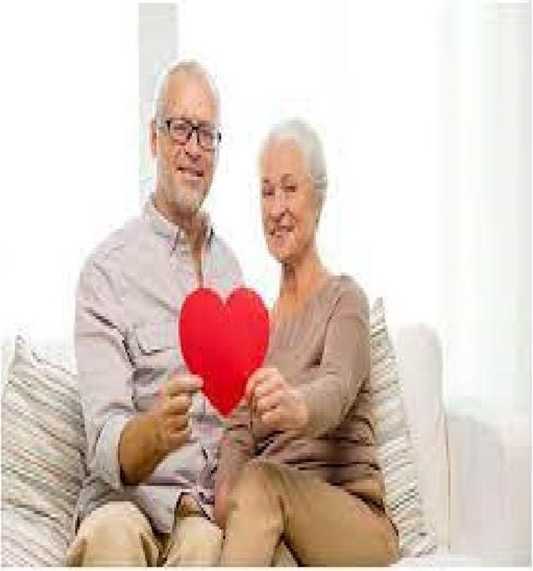 